Is It Time To Consider Micro Or Nano Influencers?Influencer marketing specialist Carmen Pino discusses the marketing shift away from celebrity endorsers towards nano and micro-influencers that have spurred increased engagement and greater returns for many brands and shares the pros and cons of working with all of the influencer categories. 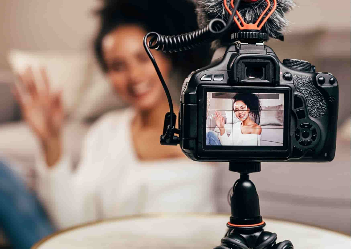 PR Daily 6/14/22https://www.prdaily.com/micro-nano-influencers/Image credit:https://mybusinessroute.com/wp-content/uploads/2021/07/1-1.jpg